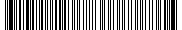 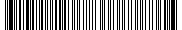 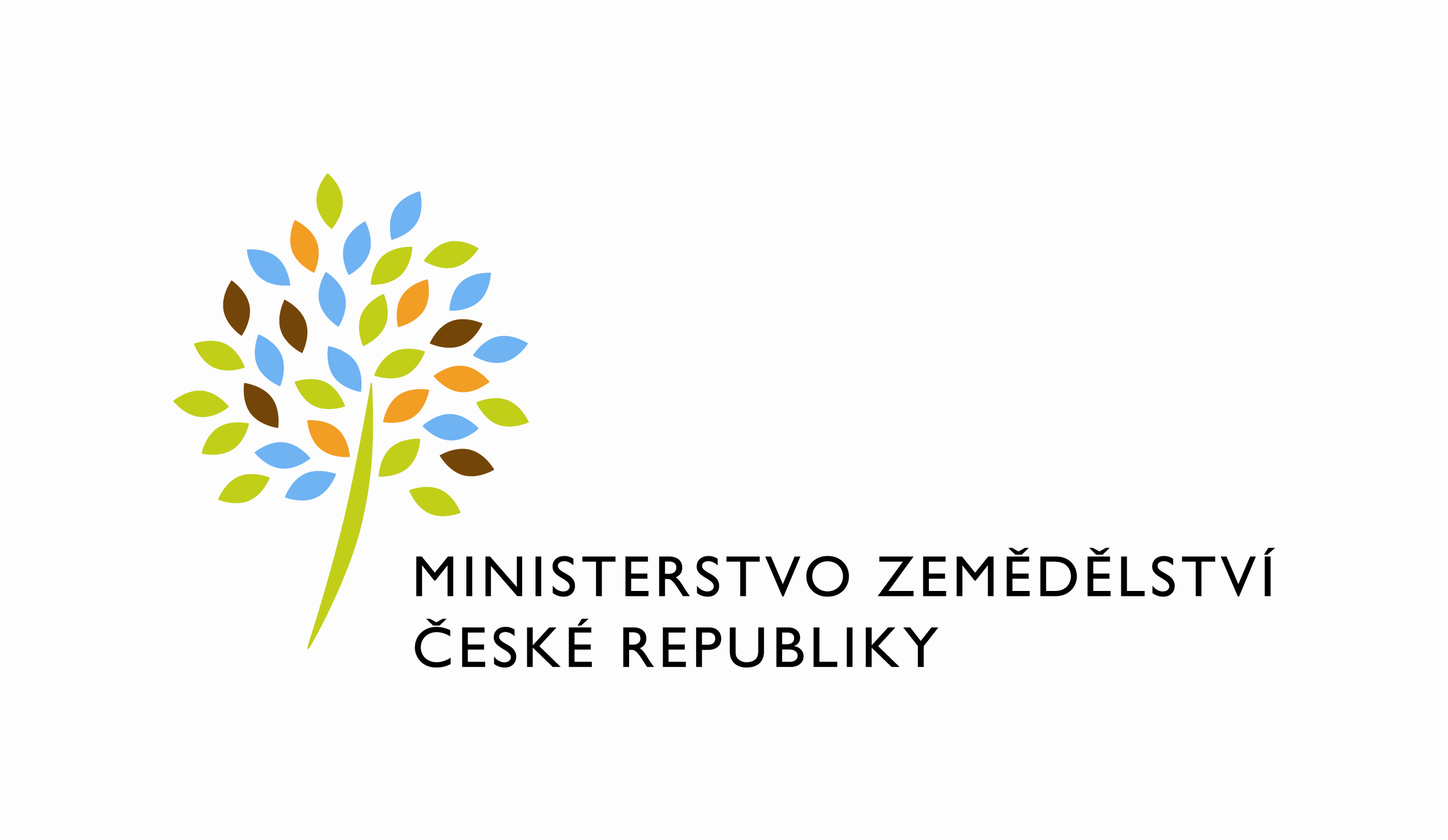 DATUM: 20. 4. 2023Prodloužení termínu dodání objednávky č. 4500143977 k RFC 89 rezim_de minimis_do_form_T.2023 (Z35926)Vážený pane xxx,oznamujeme Vám tímto prodloužení termínu dodání objednávky č. 4500143977 k RFC 89 rezim_de minimis_do_form_T.2023 (Z35926).  Nový termín: do 28 6. 2023Zdůvodnění:Prodloužení termínu dodání RFC 89 je z důvodu změny priorit na straně zadavatele a nezbytnosti poskytnout dostatečný prostor pro testování na straně zadavatele.Prodloužení bylo odsouhlaseno garantem aplikace.S pozdravem%%%el_podpis%%%Ing. Vladimír Velasředitel odboruPřílohyútvar: Odbor informačních a komunikačních technologiíČíslo útvaru: 12120VÁŠ DOPIS ZN.:	 ZE DNE:	 SP. ZN.:	74VD15544/2018-11153NAŠE Č. J.:	MZE-25687/2023-12122VYŘIZUJE:	Bc. Petra HonsováTelefon:	221811019E-MAIL:	Petra.Honsova@mze.czO2 IT Services s.r.o.Vážený panxxxZa Brumlovkou 266/2Michle140 00 Praha 4